SKØYTESKOLE 2018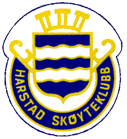 Harstad Skøyteklubb inviterer til skøyteskole for barn 6-10 år.“Har du lyst til å leke og ha det gøy på isen samt lære å gå på skøyter? Meld deg på skøyteskolen i dag! Skøyteskolen foregår på Kanebogen Stadion tirsdager 9, 16 og 23 januar fra klokka 18:00 - 18:45.  (følg med på HSK`s  hjemmesider og facebook sider).
Priser for 3 ganger: 300,-Hva er inkludert i prisen:Medlemskap i Harstad Skøyteklubb ut sesongen.Treningskvelder med instruktører hver tirsdag sammen med rekruttgruppen.Skøyteskolen avsluttes med utdeling av et fint diplom til alle for gjennomføring av skøyteskolen.  Varm saft etter hver økt.Skøyter og hjelm kan lånes hos ossSpørsmål kan stilles til:
Mona Fagerland - 90588167 – harstad.sk@gmail.com, helst pr. e-post.NB! Husk påmelding skøyteskole 2018 innen mandag 8.1.18 på kveld.VELKOMMEN TIL GØY PÅ ISEN